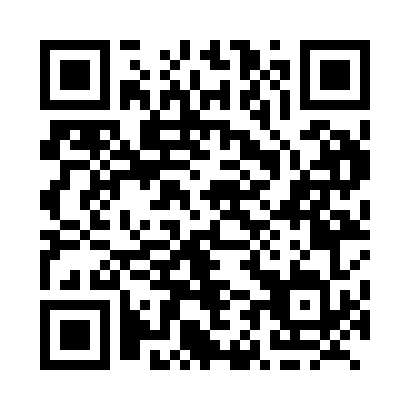 Prayer times for Uphill, Ontario, CanadaWed 1 May 2024 - Fri 31 May 2024High Latitude Method: Angle Based RulePrayer Calculation Method: Islamic Society of North AmericaAsar Calculation Method: HanafiPrayer times provided by https://www.salahtimes.comDateDayFajrSunriseDhuhrAsrMaghribIsha1Wed4:316:051:136:138:229:562Thu4:296:041:136:148:239:583Fri4:276:021:136:158:249:594Sat4:266:011:136:158:2510:015Sun4:245:591:136:168:2710:036Mon4:225:581:136:178:2810:047Tue4:205:571:136:188:2910:068Wed4:185:551:136:188:3010:089Thu4:165:541:126:198:3110:1010Fri4:145:531:126:208:3310:1111Sat4:135:521:126:208:3410:1312Sun4:115:511:126:218:3510:1513Mon4:095:491:126:228:3610:1714Tue4:075:481:126:228:3710:1815Wed4:065:471:126:238:3810:2016Thu4:045:461:126:248:3910:2217Fri4:035:451:126:248:4110:2318Sat4:015:441:136:258:4210:2519Sun3:595:431:136:268:4310:2720Mon3:585:421:136:268:4410:2821Tue3:565:411:136:278:4510:3022Wed3:555:401:136:278:4610:3123Thu3:535:391:136:288:4710:3324Fri3:525:391:136:298:4810:3525Sat3:515:381:136:298:4910:3626Sun3:495:371:136:308:5010:3827Mon3:485:361:136:308:5110:3928Tue3:475:361:136:318:5210:4129Wed3:465:351:146:328:5310:4230Thu3:455:341:146:328:5310:4331Fri3:445:341:146:338:5410:45